ACHIEVEMENT IN NATIONAL CHILDREN SCIENCE CONGRESS- 2022SELECTED AT REGIONAL NCSC HELD AT KV RAIGARHREPRESENTED THE RAIPUR REGION IN KVS NATIONAL NCSC HELD AT BENGALURU IN SUBTHEME -3 UNDER JUNIOR GROUPYASHI TRIPATHI(VIII) ( TEAM LEADER)		CHANDANA Y. GOWDA (IX) GROUP MEMBER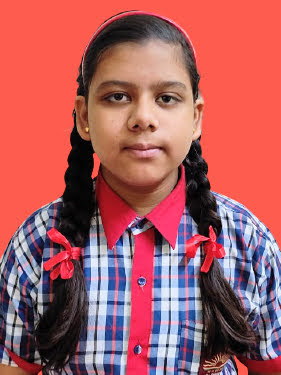 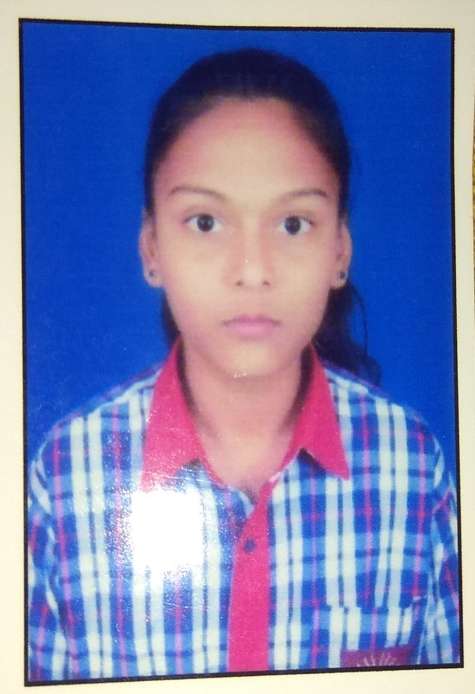 ACHIEVEMENT IN GREEN OLYMPIAD – 2022SATVIK GIRIYA OF CLASS-IV PARTICIPATED IN GREEN OLYMPIAD UNDER THE THEME – ENVIRONMENT, SUSTAINABLE DEVELOPMENT AND GREEN SKILLS, AND HAS BEEN AWARDED CERTIFICATE OF DISTINCTION.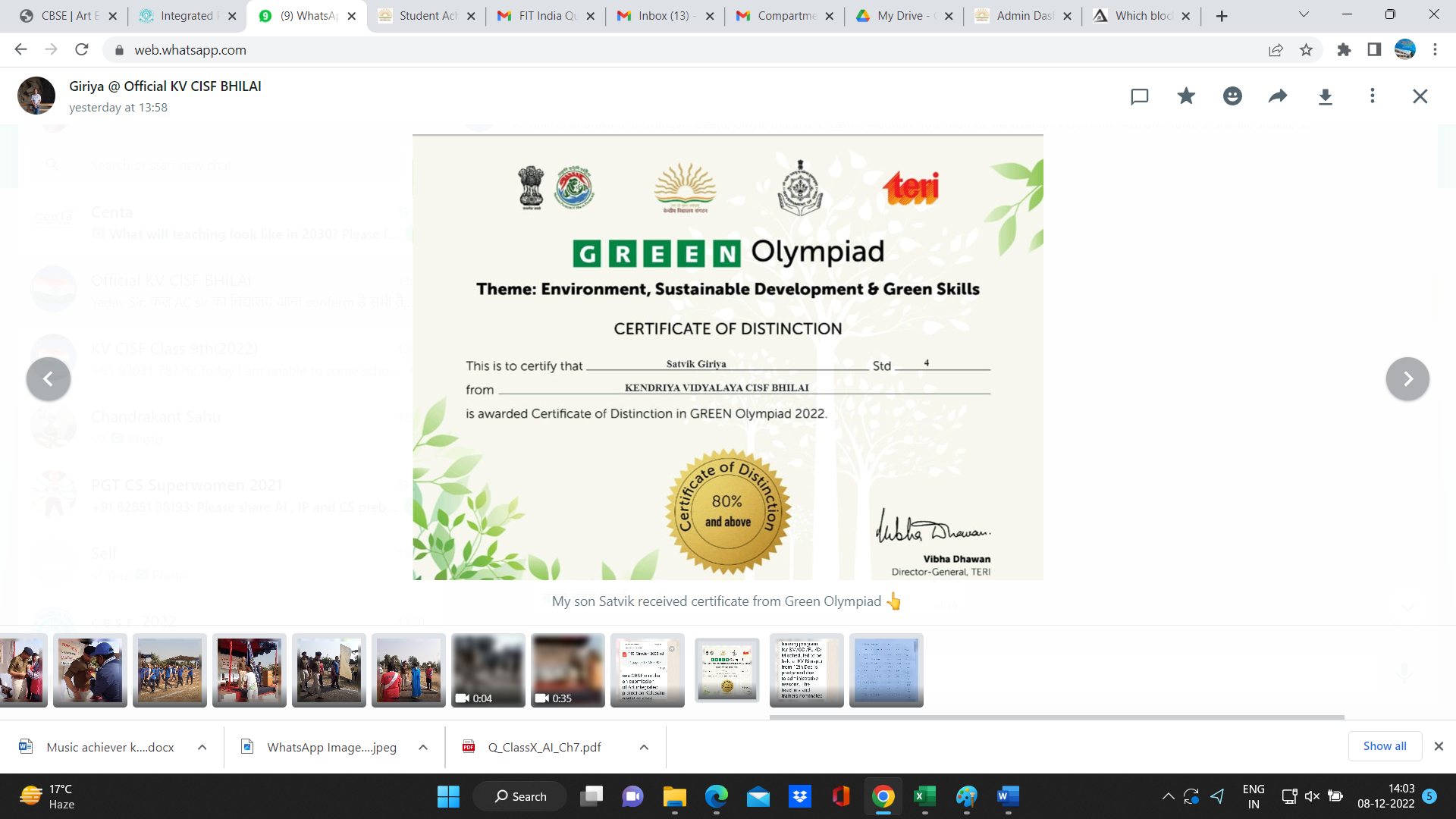 PRATIK DEWANGAN, CLASS-XII (2021-22) GOT SELECTED IN NEET FOR MBBS AT ESIC MEDICAL COLLEGE, FARIDABAD DELHI NCR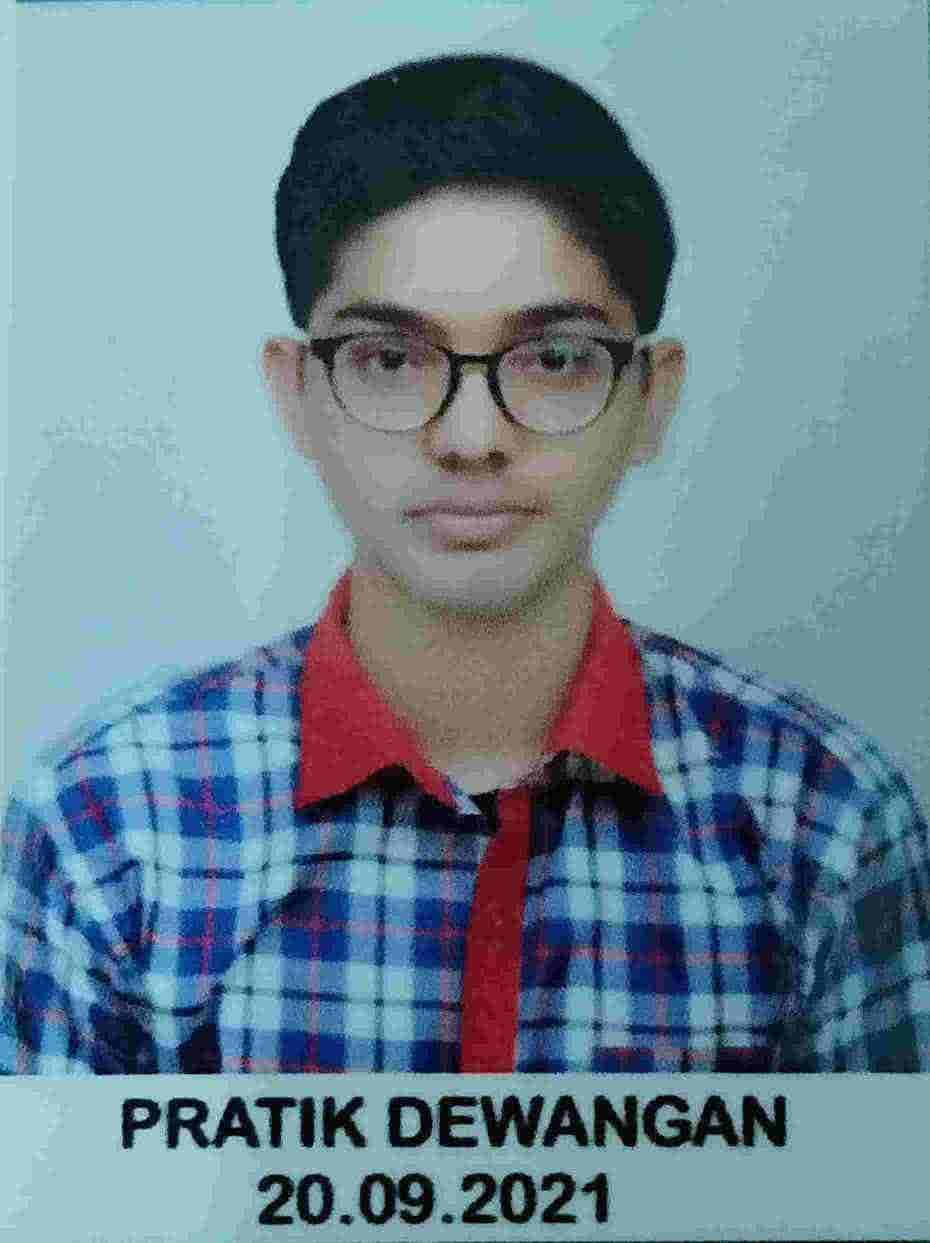 INSPIRE AWARD SCHEME 2022-23, STATE LEVEL SELECTIONPOORVI SAHU – CLASS-VIIIYASHI TRIPATHI – CLASS-VIIIAMIT KUMAR RATHORE – CLASS-X